PERSONAJE:Nombre: 011 elevenImagen: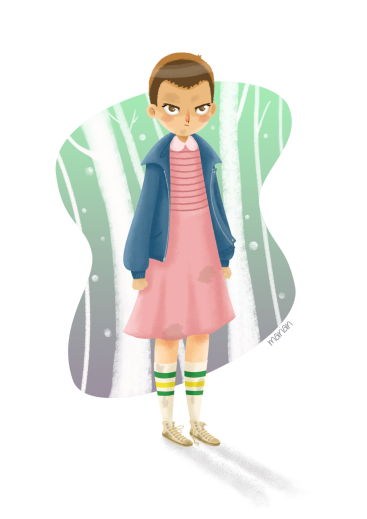 Poderes: tiene telequinesis o también llamado telepatía Por que este personaje: es el principal de mi serie favorita Si tuvieras sus poderes como los usarías: en mi vida cotidiana seria divertido Ideología: no ha vivido mucho ya que su vida la paso en un laboratorioQue vivió para ser ella: experimentos en el laboratorioVestimenta: usa un vestido rosaEnemigos: los “bad guys” Que cambiarias de tu personaje: mas civilizadoQue super poder te gustaría tener: telequinesis es divertida 